Nomor :  09/488/Peng-Und/VI/2018Perihal :  Pengumuman dan Undangan  Diberitahukan kepada seluruh mahasiswa Program MM-UMB, bahwa sesuai jadwal di bawah ini akan dilaksanakan Seminar Proposal Tesis, maka  mahasiswa yang bersangkutan mengundang para mahasiswa untuk hadir sebagai peserta.Demikian pengumuman dan undangan ini, untuk diperhatikan dan diindahkan sebagaimana mestinya. Terima kasih.	Dikeluarkan di	:  Jakarta	Padatanggal	:  Ketua Program Studi Magister ManajemenTtd	
Dr. Aty Herawati, M.Si., CFRM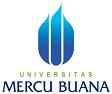 PENGUMUMAN JADWAL SEMINAR PROPOSAL TESISPROGRAM STUDI MAGISTER MANAJEMENPROGRAM PASCASARJANAQNO.HARI, TGL.JAMN.I.M.N A M ADOSEN PEMBIMBINGDOSEN PENELAAHKON-SEN-TRASITEMPAT/ RUANG01selasa, 26 Juni 2018 Pkl 08.3055116120213Sri RohayatiP1: Dr. Setyo Riyanto, MM.P2. Dr. Lenny Christina Nawangsari, MMMSDMKampus B Menteng M.40202selasa, 26 Juni 2018 Pkl 09.3055116120130Asyifa DistiraP1: Dr. Setyo Riyanto, MM.P2. Dr. Lenny Christina Nawangsari, MMMSDMKampus B Menteng M.40203selasa, 26 Juni 2018 Pkl 10.3055116120078Redy Adhi SaputraP1: Dr. Setyo Riyanto, MM.P2. Dr. Lenny Christina Nawangsari, MMMSDMKampus B Menteng M.40204selasa, 26 Juni 2018 Pkl 11.3055116120111Fatchuriza Frida PurwantaP1: Dr. Lenny Christina Nawangsari, MMP2. Dr. Setyo Riyanto, MM.MSDMKampus B Menteng M.40205selasa, 26 Juni 2018 Pkl 12.3055116120033Joko AriawanP1: Dr. Lenny Christina Nawangsari, MMP2. Dr. Setyo Riyanto, MM.MSDMKampus B Menteng M.402